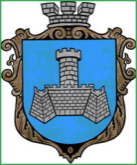 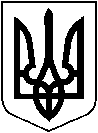 УКРАЇНАВІННИЦЬКОЇ ОБЛАСТІМІСТО ХМІЛЬНИКРОЗПОРЯДЖЕННЯМІСЬКОГО ГОЛОВИвід “26”  березня  2019 р.                                                                           	               № 122 - рПро чергування  30 березня – 01 квітня 2019 рокуЗ метою забезпечення оперативного вирішення невідкладних питань під час проведення чергових виборів Президента України 31 березня 2019 року, пов’язаних з надзвичайними ситуаціями, порушенням громадського порядку виборчого законодавства, перешкоджанням діяльності виборчих комісій, офіційних спостерігачів, враховуючи розпорядження голови Вінницької обласної державної адміністрації від 25.03.2019 р. №232, керуючись ст.42 Закону України „Про місцеве самоврядування в Україні” :Установити чергування керівництва Хмільницької міської ради згідно з додатком 1.Затвердити графік чергування відповідальних посадових осіб міської ради під час проведення чергових виборів Президента України 31 березня 2019 року згідно з додатком 2.Керівникам комунальних підприємств міста КП «Хмільницька ЖЕК» (Прокопович Ю,І.), КП «Хмільниккомунсервіс» (Полонський С.Б.), ДП «Хмільникводоканал» (Бойко С.П.) призначити відповідальних чергових працівників для недопущення 31 березня 2019 року і,  в разі потреби, негайного усунення надзвичайних ситуацій, які можуть вплинути на хід виборчого процесу у місті Хмільнику. Рекомендувати керівникам СО «Хмільницькі електромережі»  (Плотиця О.В.) та СЛД №6 м.Хмільник Вінницької філії ПАТ «Укртелеком» (Данилець І.Г.) призначити відповідальних чергових працівників для недопущення 31 березня 2019 року і,  в разі потреби, негайного усунення надзвичайних ситуацій, які можуть вплинути на хід виборчого процесу у місті. У разі виникнення нештатної ситуації інформування здійснювати негайно. Інформацію подавати до чергового міської ради за тел. 2–25-16; e-mail: miskrada_hm@ukr.net .Керівникам оперативної групи, за потреби, визначити з числа відповідальних посадових осіб міської ради відповідального за сприяння офіційним спостерігачам від іноземних держав, міжнародних організацій у здійсненні ними своїх повноважень під час проведення місцевих виборів 31 березня 2019 року згідно графіку чергування.Провести 28.03.2019 року робочу нараду за участі керівництва Хмільницької міської ради, членів міської оперативної групи зі сприяння процесу підготовки і проведення чергових виборів Президента України 31 березня 2019 року, відповідальних працівників із числа посадових осіб, закріплених за звичайними  та спеціальними виборчими дільницями м.Хмільника.Начальнику загального відділу міської ради Прокопович О.Д. довести це розпорядження до виконавців.Контроль за виконанням цього розпорядження залишаю за собою.      Міський голова					            С.Редчик				П.КрепкийА.СташкоВ.ЗагікаО.ТендерисО.ПрокоповичН.БуликоваЗАТВЕРДЖЕНО розпорядженням міського голови              від 26.03.2019 р №122 -р	Графік чергування керівництва Хмільницької міської ради (міста обласного значення)30 березня - 01 квітня 2019 року Відповідальним працівникам забезпечити подання 30 березня на 12.30 та 16.30 год.; 31 березня та 01 квітня на 9.30, 12.30, 16.30, 20.30, 2.30, 5.30 год. стислої інформації щодо ситуації в районі, місті. У разі виникнення нештатної ситуації інформування здійснювати негайно. Інформацію подавати облдержадміністрації за тел. 50-42-00, 59-21-10, факсом: тел. 59-21-28; e-mail: oda@vin.gov.ua. В інформації коротко зазначати загальну оцінку суспільно-політичної ситуації в регіоні та, у разі необхідності, про наявність/відсутність проблем соціально-економічного характеру, надзвичайних ситуацій, стихійного лиха, фактів порушень громадського порядку, виборчого законодавства, проблем із списками виборців, перешкод у діяльності міжнародних спостерігачів, виборчих комісій тощо.  Міський голова						            С.Редчик	ЗАТВЕРДЖЕНО розпорядженням міського голови             від 26 .03.2019 р №122 -р	ГРАФІК чергування відповідальних посадових осіб міської ради під час проведення чергових виборів Президента України 31 березня 2019 року07.00 – 15.00 год. - Прокопович Ольга Дмитрівна, начальник загального відділу міської ради, керівник оперативної групи 1 зміни (2-44-40);15.00- 23.00 год. -  Сташко Андрій Володимирович, заступник міського голови з питань діяльності виконавчих органів міської ради, керівник оперативної групи 2 зміни (2-19-10);23.00 – 07.00 год. - Крепкий Павло Васильович, секретар міської ради, керівник оперативної групи 3 зміни (2-45-96).Перша зміна :    07.00 – 13.00 год.Косенко Олександр Васильович – головний спеціаліст відділу земельних відносин міської ради ;Якубов Ігор Анатолійович, головний спеціаліст відділу розвитку підприємництва, туризму та сфери послуг управління економічного розвитку та євроінтеграції міської ради.Друга зміна :   13.00 – 18.00 год.Дем’янюк Павло Ілліч, начальник відділу у справах сім’ї та молоді міської ради;Надкерничний Михайло Станіславович, головний спеціаліст відділу у справах сім’ї та молоді міської ради.Третя зміна :   18.00 – 23.00 год.Войтенко Микола Васильович, спеціаліст 2 категорії відділу оргмасової роботи міської ради (2-25-68);Сташок Ігор Георгійович– начальник управління ЖКГ та КВ міської ради;Коломійчук Валерій Петрович – начальник відділу цивільного захисту, оборонної роботи та взаємодії з правоохоронними органами (2-22-86).Четверта зміна :   23.00 – 07.00 год.Тендерис Оксана Володимирівна – начальник відділу організаційно-кадрової роботи міської ради (2-27-48);Тишкевич Юрій Іванович, начальник служби у справах дітей міської ради;Пачевський Віталій Григорович, начальник відділу з питань фізичної культури та спорту міської ради;Олійник Олександр Анатолійович - начальник містобудівного кадастру управління містобудування і архітектури міської ради.В резерві:Підвальнюк Юрій Григорович – начальник управління економічного розвитку та євроінтеграції міської ради;Можаровський В’ячеслав Анатолійович - головний спеціаліст відділу житлово-комунального господарства управління житлово-комунального господарства та комунальної власності міської ради;Ткач Олександр Сергійович – провідний спеціаліст відділу цивільного захисту, оборонної роботи та взаємодії з правоохоронними органами.Ваховський Сергій Вікторович, радник-консультант міського голови.  Міський голова					            С.Редчик	Прізвище, ім’я, по батькові (повне)ПосадаКонтактні телефони (робочий, мобільний )30 березня 2019 р.9.00 – 18.0030 березня 2019 р.9.00 – 18.0030 березня 2019 р.9.00 – 18.00Загіка Володимир МихайловичЗаступник міського голови з питань діяльності виконавчих органів міської ради-31 березня 2019 р.7.00 – 15.00 31 березня 2019 р.7.00 – 15.00 31 березня 2019 р.7.00 – 15.00 Прокопович Ольга ДмитрівнаНачальник загального відділу міської ради-31 березня 2019 р.15.00 – 23.00 31 березня 2019 р.15.00 – 23.00 31 березня 2019 р.15.00 – 23.00 Сташко Андрій ВолодимировичЗаступник міського голови з питань діяльності виконавчих органів міської ради-23.00 (31 березня) – 7.00 (01 квітня)23.00 (31 березня) – 7.00 (01 квітня)23.00 (31 березня) – 7.00 (01 квітня)Крепкий Павло ВасильовичСекретар міської ради-